Voor de JM12 / M12 zijn er 2 speelvormen. Enerzijds zijn er de JM12-minihandbaltornooitjes. Deze zijn ideaal voor de recreatieve of beginnende spelers of om voldoende spelgelegenheid aan te bieden. Minihandbal is een goede manier om de basistactieken in een minder complexe omgeving aan te leren. Ploegen met reeds gevorderde spelers kunnen ook deelnemen aan een competitie op groot terrein. dit inzake succesbeleving en aanleren van de sport. Opmerking :Vanaf seizoen 2023-2024 zal er 5+K gespeeld worden in de J12 en M12 competitie!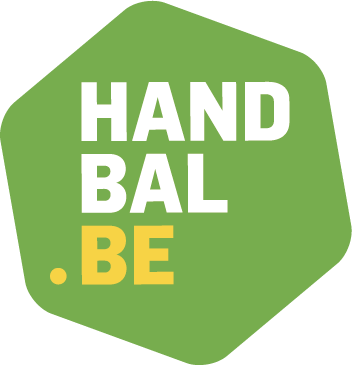 JM12 / M12Prioriteit = spelen en bijlerenJM12 MINIHANDBALDoel = spelen en bijlerenJM12 MINIHANDBALDoel = spelen en bijlerenGEBOORTEJAAR2012-2013COMPETITIEVORMMini-handbaltornooitjesREGIO - VHVRegionale tornooitjes + VHV Kidsday TERREINLengte : 20 à 26 m  - breedte : 13 à 15 mDoelgebied :  straal van 5 m afstand van doelGeen 7m-lijn of 9m-lijn (strafworp vanaf de zone-lijn)SPEELDUUR10 à 15 min.Tornooiduur per ploeg max. 3uAANTAL SPELERS4+1 (indien smal veld : 3+1)Iedereen speelt evenveel, geen vaste keeperGEMENGD SPELEN (jongens + meisjes)ToegestaanEr wordt evenwel getracht aparte meisjesploegen te maken opdat er een aparte meisjesreeks in het tornooi kan opgemaakt worden.BALMAATHandbal maat 0 (ong. 48cm omtrek) : ballen dienen gemakkelijk vast te nemen zijn en niet te hard. DOELHoogte : 1,70m – breedte : 3mSPECIFIEKE SPEELREGELSRegels van het minihandbal met nadruk op :- Toegelaten lichaamscontact = frontaal begeleiden van de aanvaller met gebogen armen - Klemmen & duwen is NIET toegelaten- VERPLICHT offensief verdedigen met als doel het nastreven van balwinst - Regelmatig wisselen van keeper- Keeper mag niet mee over de middellijn, mag wel aanspeelpunt zijn op eigen helft- Bij ruw of gevaarlijk spel wordt er een strafworp gegeven aan de tegenstander- Na doelpunt : start aan de middellijn (tegenstander op 2m afstand)- Aanbeveling: maximaal 1x dribbelen per balcontactSPEELWIJZENadruk ligt op het LEREN : leren samenspelen, leren vrijlopen zonder bal, leren verdedigen op de man en bal veroveren, handbaldribbel leren gebruiken... Spelplezier staat centraal.COACHINGEr is geen team time-out. Trainers mogen een stukje mee op het terrein komen  om bij te sturen. Leren staat centraal. Zij zijn steeds positief en constructief, ook naar de tegenstanders toe. Ze moedigen fair play en spelplezier aan. Indien de eigen ploeg een te groot overwicht heeft, kan de trainer de eigen ploeg bijkomende regels/opdrachten opleggen of toelaten dat de tegenstander met een speler extra speelt…ARBITRAGE1 scheidsrechter Pedagogisch fluiten : soepel hanteren van de spelregels met als doel de kinderen de spelregels te leren maar ook speelplezier en succesbeleving te gunnen en te zorgen voor een vlot spelverloop. Telkens uitleggen aan de spelers waarom er gefloten wordt of waarschuwen als de speler een technische fout maakt. PUNTENTELLINGGeen puntentelling tijdens de wedstrijdGeen klassement tijdens het tornooiFAIRPLAY Spelers en trainers geven elkaar en de scheidsrechter een hand/vuistje na elke wedstrijd.J12 – M12 COMPETITIEDoel = spelen en bijlerenJ12 – M12 COMPETITIEDoel = spelen en bijlerenGEBOORTEJAAR2012-2013COMPETITIEVORMCompetitie op groot terrein REGIO - VHV- Zonale competitie met 6 ploegen (2 verschillende rondes)- KIDS DayTERREINLengte : 38 à 40 m  - breedte : 18 à 20 mDoelgebied :  straal van 6 m afstand van doelSPEELDUUR3 x 15’ met 5’ rustAANTAL SPELERS5 veldspelers + Keeper (5+K)Iedereen speelt evenveel. Keepers wisselen door, zodat ze ook spelervaring opdoen op het veld.GEMENGD SPELEN (jongens + meisjes)Toegestaan bij J12, gemengde ploegen worden ingedeeld bij de jongens.Try-out 2023-2024 : In de M12 competitie is het wel toegelaten om jongens op te stellen, maar mogen er maximaal 2 jongens gelijktijdig op het veld staan. Deze jongens mogen niet te oud zijn voor de leeftijdscategorie, een uitzondering hiervoor vragen is niet mogelijk. Het doel hiervan is om meisjesploegen die net te weinig speelsters hebben de gelegenheid te geven zich in te schrijven in de meisjescompetitie, en niet om de meisjesploegen te versterken met het oog op het winnen van wedstrijden.SAMENGESTELDE PLOEGENSamengestelde ploegen (uit 2 verschillende clubs) zijn alleen toegestaan bij de M12 als P-ploeg.BALMAATHandbal maat 0 (ong. 48cm omtrek) : ballen dienen gemakkelijk vast te nemen zijn en niet te hard. DOELHoogte : 1,70m – breedte : 3mWEDSTRIJDBLAD EN -VERLOOPEr staan maximaal 16 spelers op het wedstrijdblad. Aanbeveling: Een beperkte bankbezetting is idealiter teneinde spelgelegenheid voorop te stellen, hierbij  raden wij aan om bij veel spelers een extra team in te schrijven. Elke set van 15’ is een nieuwe wedstrijd die start vanaf 0-0 stand. Voor wat betreft de bestraffingen wordt het geheel beschouwd als één wedstrijd. Bv. een 2’ tijdstraf gegeven op het einde van de eerste set, loopt door in de 2de set.Er wordt gewerkt met het digitaal wedstrijdblad waarbij alleen de spelerslijsten en de eindpunten van de sets worden weergegeven (bv. 5-1 waarbij 1 ploeg 2 sets heeft gewonnen en er 1 gelijkspel is). Er is geen turving van de doelpunten of scoreverloop, alleen de wedstrijdpunten en eventuele bestraffing worden genoteerd.Er dient nog geen officiële tafelofficial (d.w.z. die de opleiding heeft gevolgd) aanwezig te zijn.SPECIFIEKE SPEELREGELSNaast de VERPLICHTE algemene speelregels bij de jeugd (cfr. VHV-art. 6.6.9 A) zijn er hier elke set van 15’ specifieke regels inzake speelwijze die opgelegd worden (cfr. VHV-art. 6.6.9 B):Set 1 & 2 : Offensieve verdediging, met als doel het nastreven van balwinst, is verplicht.Aanbeveling: Voor de eerste set van 15’ raden wij aan om collectieve mandekking te spelen vanaf de middellijn. Deze mandekking heeft als doel de bal te veroveren, en is dus niet gefocust op elke speler individueel.Set 3 : vrije keuzeSPEELWIJZEElke set van 15’ zijn er specifieke richtlijnen die opgelegd worden.COACHING1 team time-out per set. Trainers coachen positief en constructief, ook naar de tegenstanders toe. Ze moedigen fair play en spelplezier aan. Ze durven een speler van het veld te halen indien deze onsportieve gedrag heeft getoond welke niet opgemerkt werd door de scheidsrechter.ARBITRAGE2 jeugdscheidsrechters met begeleiding van een jeugdscheidsrechter-begeleider.Pedagogisch fluiten : uitleggen aan de spelers waarom er gefloten wordt of welke technische fout werd gemaakt. Streng straffen bij ruw of gevaarlijk spel door een 2’ tijdstraf. PUNTENTELLINGElke set van 15’ is een nieuwe wedstrijd die start vanaf 0-0 stand. Voor wat betreft de bestraffingen wordt het geheel beschouwd als één wedstrijd.Er wordt geen rangschikking gepubliceerd.FAIRPLAYSpelers en trainers geven elkaar en de officials een hand/vuistje voor én na elke wedstrijd.